.Intro: 32 comptes.[1-8] ROCK BACK, STEP-LOCK STEP, CROSS, TOUCH, CROSS SHUFFLE[9-16] 1/4 TURN R and STEP BACK, 1/4 TURN R and STEP SIDE, CROSS SHUFFLE, 1/4 TURN R and STEP FWD, PIVOT 1/2 TURN L, 1/2 TURN L and STEP-LOCK-STEP BACK*** TAG et RESTART ici à la 7e répétition de la danse.[17-24] 2X WALK BACK, 1/4 TURN L and MAMBO SIDE, 2X SWAY, BALL-STEP ON PLACE-SIDE[25-32] 3X WALK DIAGONALY, 1/2 TURN R and BALL TOGETHER with RAISE HEELS, DROP HEELS, STEP FWD, SWEEP L to OUTSIDE, CROSS-BACK-BACKTag et Restart : À la 7e répétition de la danse, après les12 premiers comptes, (face au mur de 12:00)remplacer les comptes 13 à 16 par le tag suivant :Et recommencer la danse du début.RECOMMENCER DU DÉBUTCall Me Senorita (fr)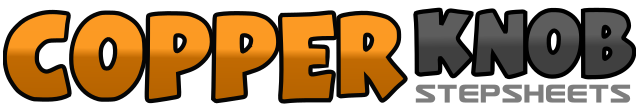 .......Compte:32Mur:4Niveau:Intermédiaire.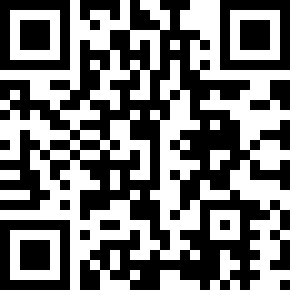 Chorégraphe:Guy Dubé (CAN) & Serge Légaré (CAN) - Juillet 2019Guy Dubé (CAN) & Serge Légaré (CAN) - Juillet 2019Guy Dubé (CAN) & Serge Légaré (CAN) - Juillet 2019Guy Dubé (CAN) & Serge Légaré (CAN) - Juillet 2019Guy Dubé (CAN) & Serge Légaré (CAN) - Juillet 2019.Musique:Señorita - Shawn Mendes & Camila CabelloSeñorita - Shawn Mendes & Camila CabelloSeñorita - Shawn Mendes & Camila CabelloSeñorita - Shawn Mendes & Camila CabelloSeñorita - Shawn Mendes & Camila Cabello........1-2Pied D croisé légèrement derrière avec le poids, retour du poids sur le pied G3&4Pied D devant en diagonale à droite, pied G bloqué derrière le pied D, pied D devant (1:30)5-6Pied G croisé devant le pied D, toucher la pointe D à droite (12:00)7&8Pied D croisé devant le pied G, pied G à gauche, pied D croisé devant le pied G1-21/4 tour à droite et pied G derrière, 1/4 tour à droite et pied D à droite (6:00)3&4Pied G croisé devant le pied D, pied D à droite, pied gauche croisé devant le pied D5-61/4 tour à droite et pied D devant, pivot 1/2 tour à gauche (3:00)7&81/2 tour à gauche et pied D derrière, pied G bloqué devant le pied D, pied D derrière (9:00)1-2Marcher G,D derrière avec attitude3&41/4 tour à gauche et pied G à gauche avec le poids, retour du poids sur le pied D, pied G à côté du pied D5-6Pied D à droite et rouler les hanches à droite et à gauche (6:00)7&8Plante D à côté du pied G, pied G sur place, pied D à droite1-2-3Marcher pied G,D,G en diagonale à droite (7:30)&41/2 tour à droite et plante D à côté du pied G en levant les 2 talons, descendre les 2 talons sur place (1:30)5-6Pied D devant en diagonale à droite, balayer la pointe G de l’arrière vers l’avant en 1/8 tour à droite (3:00)7&8Pied G croisé devant le pied D, pied D derrière, pied G derrière5-6Taper le pied D sur le sol, taper le pied G à côté du pied D7-8Rouler les hanches à droite, rouler les hanches à gauche